ПРОЄКТ 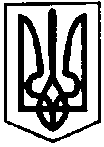 ПЕРВОЗВАНІВСЬКА СІЛЬСЬКА РАДАКРОПИВНИЦЬКОГО РАЙОНУ  КІРОВОГРАДСЬКОЇ ОБЛАСТІ___________ СЕСІЯ ВОСЬМОГО  СКЛИКАННЯРІШЕННЯвід  «__» __________ 20__ року                                                                              № с. ПервозванівкаПро оптимізацію штатної чисельності Керуючись   ст.7 Бюджетного кодексу України, з метою раціонального використання коштів сільського бюджету сільська радаВИРІШИЛА:1. Провести оптимізацію штатної чисельності працівників закладів культури, освіти, органів місцевого самоврядування.2. Доручити сільському голові спільно з керівниками установ , старостами, депутатами територій опрацювати та надати на узгодження пропозиції щодо скорочення штатних одиниць у термін до 1 березня 2021 року.3.  Контроль за виконання даного рішення покласти на  постійну комісію з питань бюджету, фінансів, соціально-економічного розвитку, інвестиційної політики, законності, діяльності ради, депутатської етики, регуляторної політики, регламенту, регулювання земельних відносин, містобудування, комунальної власності, промисловості, будівництва, транспорту, енергетики, зв’язку, сфери послуг та житлово-комунального господарства.Сільський голова                                                                  Прасковія МУДРАК